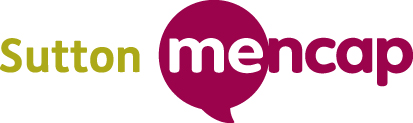 JOB DESCRIPTION Job Title:	After school CookRate per hour:                                        £9Responsible to:	                           Session Co-ordinatorAccountable to:	                           Children and Youth Servicee ManagerSutton Mencap provides group based play and leisure services for children and young people aged between 6-18yrs with learning disabilities.Main Purpose of the Job:To provide healthy, satisfying meals for children and young people using the after school club on Mondays and Tuesdays.Duties To provide 6-10 meals for service users, main course and puddingTo ensure that food is prepared in a clean environment, cooked to a suitable temperature to meet health and safety standards and to prevent infection. To offer a choice of meals at every session. To cater safely for service users with allergies and personal and cultural preferences eg. Gluten free, vegetarian. To cater for service users with medical needs eg. Needing soft diet or pureed food which is served attractively and warm with appropriate cutlery and crockery according to their eating plan To ensure that kitchen, fridge and freezer is stocked with all items for the children and items for Youth and adults as specified by the coordinator and manager.To manage a money float for the service, keeping all receipts and writing down incoming funds and outgoing expenses. To shop taking account of good quality and good value items keeping within a designated budget.To ensure maintenance of picture symbols and add symbols as required.To wash up, dry and put away all the crockery, cutlery and cooking utensils following preparation of meas. To keep the kitchen clean and to report any hazards or faults including periodic defrosting of freezer, cleaning of fridge and cleaning of ovens. To dispose of any foods not correctly packaged and labelled with the date of opening. To greet children and young people in a friendly manner, be guided by their 1:1’s regarding communication with them and encourage independence as guided e.g. some service users load the dishwasher at the end of their meal. Polices and RegulationsEnsure a familiarisation with all policies and regulations including safeguarding children, fire, equal opportunities and health and safety.To attend mandatory training and staff meetings/supervision when required.To work in accordance to Ofsted requirements.Undertake a safe food preparation course every 2 years. ConfidentialityConfidentiality must be maintained at all times.The nature of the play scheme involves entrusting staff with confidential information about children/young people with disabilities, their families. Any breach of confidentiality will constitute gross misconduct.SafeguardingSutton Mencap is committed to safeguarding and promoting the welfare of children and young people.  Our recruitment procedures are designed to ensure all employees and volunteers share in this commitment.